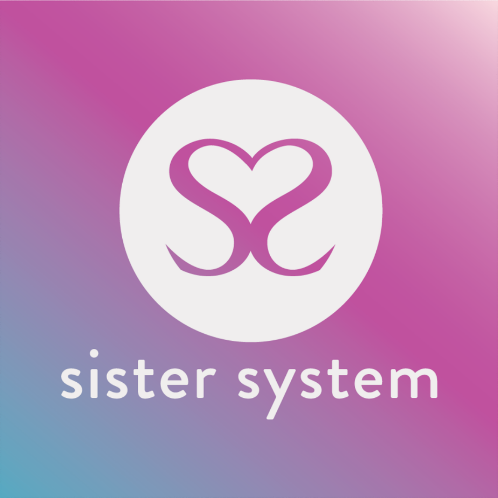 CONFIDENTIAL SISTER SYSTEM SELF-REFERRAL FORMAddress:  Studio 31, The Trampery, 639 High Road, London, N17 8AAEmail: programmes@sistersystem.orgTelephone: +44 07763 008018Web:  www.sistersystem.orgWE ARE UNABLE TO PROCESS YOUR REFERRAL UNTIL WE RECEIVE THIS FORM FULLY COMPLETEDPERSONAL DETAILS: A person you would like contacted in case of emergency: KEY INFORMATION: PERSONAL NEEDS So that we can offer the most appropriate support, and match the most suitable coaches, please complete the following table. Please note this is not a ‘points’ system. Answers will not be prioritized based on how many categories are ticked. This information, will be used to monitor how our support best meets your needs and expectations. **If you are unsure at this stage, do not worry we can discuss this together**Do you think you have challenges with drugs or alcohol?  yes/no (please indicate)	If ‘yes’ which drugs please specify: _____________________________________	Do you have any hobbies and/or interests? (Please share with us) ________________________________________________________________________________________________________________________________________________________________________________________________________________________________________________________________________________________________________________________________________________________________________________________________________________________________________________________________________________________________________________________What support do you think you would need from Sister System?  (If you are unsure at this stage don’t worry, we can discuss this).________________________________________________________________________________________________________________________________________________________________________________________________________________________________________________________________________________________________________________________________________________________________________________________________________________________________________________________________________________________________________________________What programme/s interests you (please refer to website: sistersystem.org for more information)?________________________________________________________________________________________________________________________________________________________________________________________________________________________________________________________________________________________________________________________________________________________________________________________________________________________________________________________________________________________________________________________Can you tell us how the care system has affected you?________________________________________________________________________________________________________________________________________________________________________________________________________________________________________________________________________________________________________________________________________________________________________________________________________________________________________________________________________________________________________________________ADDITIONAL INFORMATION:SIGNATURE & DECLARATION Thank you for completing this self-referral form, please email it to programmes@sistersystem.org or alternatively post it to our offices, address at the top of this form.Name: DOB: Referral date: Address: Sexual Orientation: Contact Number: Ethnicity: E- mail: Immigration status:  How did you hear of Sister System? Name: Relationship to you:  Contact Number: Address (Optional): Place of Residence (kindly tick relevant box)  Place of Residence (kindly tick relevant box)  Place of Residence (kindly tick relevant box)  Independent Accommodation Family Home Children’s Home 	  Semi-independent accommodation Foster Care Other: Please give details of any other agencies currently working with you:Please give details of any other agencies currently working with you:Please give details of any other agencies currently working with you:Please give details of any other agencies currently working with you:AgencyLead PersonEmail AddressPhone NumberMedical Contact Details: Medical Contact Details: Medical Contact Details: Medical Contact Details: Medical Contact Details: Medical Contact Details: GP Name and Address:GP Name and Address:Contact Number:Contact Number:Health Visitor’s Name and AddressHealth Visitor’s Name and Address Contact Number:  Contact Number: Are you a survivor of? Are you a survivor of? Are you a survivor of? Child Sexual Exploitation Domestic abuse Teenage pregnancy Mental health issues Substance abuse Learning disabilities Post-natal depression Child Criminal Exploitation Drug trafficking Sex Trade Controlled or coerced Modern slavery Have you ever experienced? Have you ever experienced? Have you ever experienced? Depression Anxiety  Bipolar Extreme Stress Hypermania  Loneliness Anger  Bereavement  Panic Attacks Sleeplessness Anything else? (Please note) _______________________________________________Identified Need (please tick all that apply)Why is this a need?Resilience development Risk awareness Career/training development Family needs Managing your behaviour Being involved in the child(ren)’s development Coping with own physical health Coping with own mental health Coping with feeling isolated Parent’s self-esteem Coping with your physical health Coping with your mental health Managing the household budget The day-to-day running of the house Stress caused by conflict in the family Coping with multiple birth/multiple children under 5 Use of services Other (please describe) MORE ABOUT YOURSELFPlease state if you are:  MORE ABOUT YOURSELFPlease state if you are:  MORE ABOUT YOURSELFPlease state if you are:  In School  In College  At University  Not in Education or Training Unemployed  Employed Please add any background information that you think is important for us to know. (If you would like to speak with us about any of the above, that's also fine).	Name:Signature:Date:Next Steps - On receipt of this referral please expect a phone call within 5 days/unless urgent from one of our sisters who will arrange to speak with you which can either be done remotely or social distancing face-face.